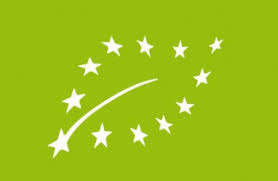 Modulo di iscrizione al Corso PRODUZIONI BIOLOGICHEAzienda ……….……………………………………………….……………………………………………………..…Sede Legale ..…………………………………………………………………….……………………………………. P.IVA ………………………………….CF………………………………….COD. SDI……………………………….Telefono ……………………………………………… E-mail………………………………………………………… Referente ..………………………………………………………………………………………………………………. (dati utili anche per la fatturazione) ISCRIZIONE  Video + dispense (costo 30,00 euro + iva)  Richiesta di attestato individuale (costo 5,00 euro + iva) IN CASO DI RICHIESTA DELL’ATTESTATO INDIVIDUALE, VI PREGHIAMO DI COMPILARE LA SEGUENTE TABELLA CON I NOMINATIVI DI OGNI OPERATORE.DATA: ____/______/______  			FIRMA_______________________________________NOMECOGNOME